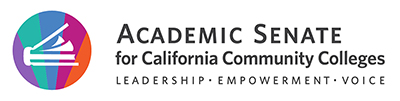 THE HAYWARD AWARD FOR "EXCELLENCE IN EDUCATION"Sponsored by the Academic Senate for California Community Colleges andThe Foundation for California Community CollegesSubmission Requirements:Each local senate can nominate one full- and part- time faculty member; however there can only be one honoree from each college. All faculty, classroom and non-classroom, are eligible for consideration. Previous nominees who did not receive the award may be re-nominated.  Up to four recipients (two full-time and two part-time faculty) may be chosen and honored at the Board of Governors meeting in March.Completed online applications must be received in the ASCCC office by 11:59 p.m. on December 18, 2022.  Note: A minimum of three nominations statewide must be received for the selection process to proceed.  Application Procedure and Checklist:

1. An online application form completed by the nominating college.

The nominating college should complete the online form and submit the final application for the nominee(s).Nominees may use the 'Hayward Award Application - for Nominee' document on the ASCCC Hayward site to complete the application information to explain their qualifications for consideration as a recipient of the Hayward Award for "Excellence in Education." Applications will be redacted for any reference to the nominee and the nominee’s college and community prior to the selection committee's review.2. Local academic senate letter of candidate support, two-page maximum, submitted along with the online application. Please explain the candidate's qualifications for consideration as a recipient of the Hayward Award for "Excellence in Education." Applications will be screened for direct or indirect reference to the nominee and the nominee’s college and community.
3. Candidate's curriculum vitae, submitted with the online application form. CVs will be redacted for any reference to the nominee and the nominee’s college and community prior to the selection committee's review. Please include the following in the vitae: Professional Experience including positions held, professional affiliations, campus activities, and educational background, as well as any awards and honors, publications and presentations, and community activities.Candidate Information:Name of Applicant  	Discipline College  	Address  	Telephone  	Home Address  	Home Telephone  	Nomination Guidelines:Each college academic senate may forward to the Academic Senate for California Community Colleges (ASCCC) the name of up to two nominees (one full- and one part-time) for the Hayward Award for "Excellence in Education." The criteria to be used in making the final selection include the following:A.	The candidate(s) should be committed to serving and empowering students from diverse backgrounds and experiences. Candidate’s application and supporting letter from the local senate should reflect this commitment.B.	The candidate(s) should be committed to serving the institution through participation in professional and/or student activities.  There should be evidence of participation with the academic senate, department, or student groups.C.	The candidate(s) should be committed to education.  There should be evidence that the candidate maintains currency in the discipline and communicates to students and colleagues an enthusiasm for the discipline and for education in general.D.	The candidate(s) should be committed to the fundamental principles of the California Community College mission.  There should be evidence of support for open access and for helping students succeed.  The candidate's application should reflect a commitment to the college at which the candidate works, perhaps through suggestions of ways the candidate has helped to improve the educational environment.E.	The candidate(s) should be committed to serving as a representative of the profession beyond the local institution through service in statewide and/or national activities.  There should be evidence of activities that reveal a broader scope of interest, perhaps through publications, participation in community groups, or participation in state or national organizations.